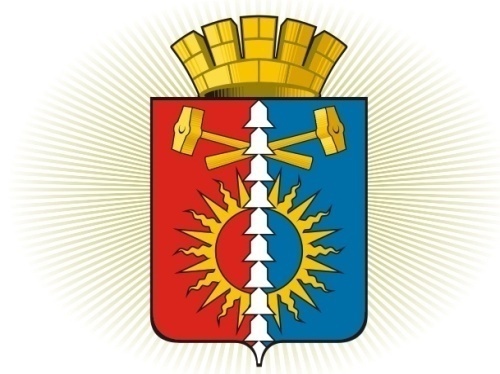 ДУМА ГОРОДСКОГО ОКРУГА ВЕРХНИЙ ТАГИЛШЕСТОЙ СОЗЫВ	Р Е Ш Е Н И Е	  тридцатое заседание21.03.2019г. № 30/8город Верхний ТагилО внесении изменений в Положение о  проведении аттестации муниципальных служащих в городском округе Верхний Тагил, утвержденное Решением  Думы городского округа Верхний Тагил от 12.03.2007 г. № 33/5    В соответствии с Законом Свердловской области от 29.10.2007 № 136-ОЗ (ред. от 17.10.2018) «Об особенностях муниципальной службы на территории Свердловской области», руководствуясь Уставом городского округа Верхний Тагил, Дума городского округа Верхний ТагилР Е Ш И Л А:1. Внести в Положение о проведении аттестации муниципальных служащих в городском округе Верхний Тагил, утвержденное Решением Думы городского округа Верхний Тагил от 12.03.2007 № 33/5 (в редакции решений Думы городского округа Верхний Тагил от 24.04.2008 № 4/5, от 14.12.2009 № 25/14, от 27.02.2012 № 51/8, от 20.09.2012 № 9/3, от 21.05.2015 № 37/6, от 15.10.2015 № 41/3, от 18.02.2016 № 44/7) (далее – Положение), следующие изменения:1.1 пункт 1.2 Главы 1 дополнить словами «на основе оценки его профессиональной деятельности»;1.2 в абзаце пятом пункта 2.1 Главы 2 слова «подлежащих аттестации» заменить словами «необходимых для работы аттестационной комиссии»;1.3 в абзаце первом пункта 2.2 Главы 2:слова «представитель нанимателя (работодатель) и (или)» исключить, слово «им» заменить словами «представителем нанимателя (работодателем)»;1.4 абзац третий пункта 2.2 Главы 2 изложить в следующей редакции:«Состав аттестационной комиссии формируется таким образом, чтобы была исключена возможность возникновения конфликта интересов, которые могли бы повлиять на принимаемые аттестационной комиссией решения»;1.5 в пункте 2.9 Главы 2 слова «Специалист по кадрам» заменить словами «Должностное лицо, ответственное за ведение кадровой работы в органе местного самоуправления городского округа Верхний Тагил»;1.6 пункт 3.2 Главы 3 дополнить абзацем следующего содержания:«В целях оценки профессиональных знаний муниципальных служащих по решению представителя нанимателя (работодателя) может утверждаться методика оценки профессиональных знаний муниципального служащего, содержащая перечень методов оценки профессиональных знаний муниципальных служащих, необходимых для исполнения должностных обязанностей, критерии их оценки, а также последовательность проведения оценки профессиональных знаний муниципальных служащих»;1.7 пункт 5 Приложения № 1 к Положению дополнить словами «и стаж работы по специальности, направлению подготовки».2. Настоящее Решение вступает в силу со дня его официального опубликования.3. Опубликовать настоящее Решение в газете «Местные ведомости» и разместить  на  официальном  сайте  городского  округа  Верхний  Тагил www.go-vtagil.ru и официальном сайте Думы городского округа Верхний Тагил www.duma-vtagil.ru.         4. Контроль за исполнением настоящего Решения возложить на заместителя главы администрации по социальным вопросам (Упорову И.Г.). Председатель Думыгородского округа Верхний Тагил    _________________   Е.А.Нехай                       Глава  городского округа                                 Верхний Тагил                                                     ___________ В.Г. Кириченко